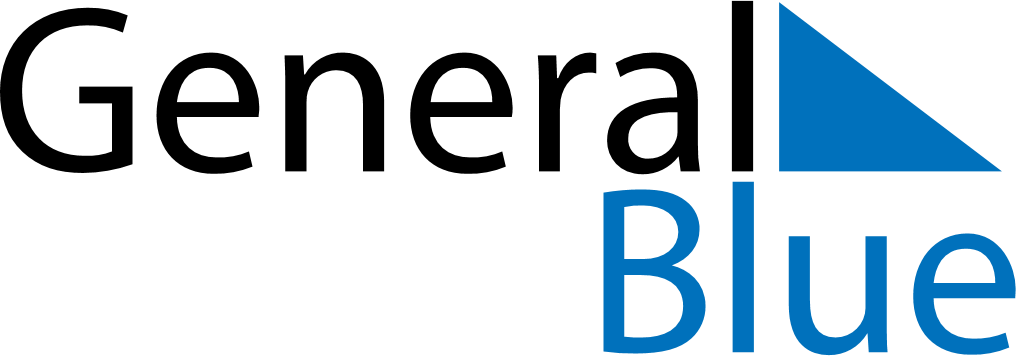 Albania 2029 HolidaysAlbania 2029 HolidaysDATENAME OF HOLIDAYJanuary 1, 2029MondayNew Year’s DayJanuary 2, 2029TuesdayNew Year HolidayFebruary 14, 2029WednesdayEnd of Ramadan (Eid al-Fitr)March 2, 2029FridayLeague of Lezhë dayMarch 7, 2029WednesdayTeacher’s DayMarch 8, 2029ThursdayMother’s DayMarch 14, 2029WednesdaySummer DayMarch 22, 2029ThursdaySultan Nevruz’s DayApril 1, 2029SundayCatholic EasterApril 1, 2029SundayApril Fools’ DayApril 2, 2029MondayCatholic EasterApril 8, 2029SundayOrthodox EasterApril 9, 2029MondayOrthodox EasterApril 24, 2029TuesdayFeast of the Sacrifice (Eid al-Adha)May 1, 2029TuesdayLabour DayJune 1, 2029FridayChildren’s DayOctober 19, 2029FridayMother Teresa DayNovember 22, 2029ThursdayAlphabet DayNovember 28, 2029WednesdayIndependence DayNovember 29, 2029ThursdayLiberation DayDecember 8, 2029SaturdayYouth DayDecember 24, 2029MondayChristmas EveDecember 25, 2029TuesdayChristmas Day